Tlačová správa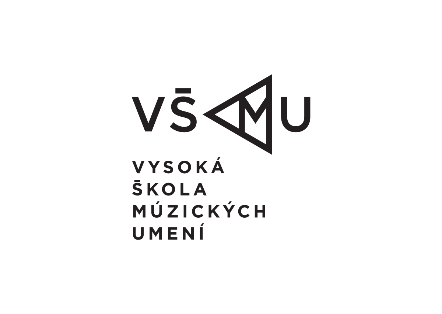 Bratislava 15.1.2018Zlá životospráva, alebo zlý výber životného štýlu človeka? Záleží na uhle pohľadu!
Premiéra už 18.1.2018 v Štúdiu 1, kde sa dozvieme aké nástrahy chorôb nás môžu sprevádzať životom.Absolventská inscenácia 1. magisterského ročníka katedry bábkarskej tvorby pod názvom OH! Je voľnou adaptáciou stredovekej mortality Odsúdenie hostiny, z pera francúzskeho autora Nicola de la Chesnay. Nadčasová téma ľudskej nenásytnosti je prešpikovaná slabosťami, neduhmi a chorobami dnešnej doby, pričom poukazuje na konzumnú spoločnosti 21.storočia.Námet: Nicolas de la ChesnayRéžia a Dramaturgia: Lucia Lasičková, Michal JuríkScéna a kostýmy: Dominik M. JavorHudba: Filip KriššProdukcia: Barbora Ďurčová Herecké obsadenie: Juliána Hamranová, Lukáš Jurko, Patrícia Sopkovičová, Andrej Šandula, Mária Ševčíková, Lenka ŠkoricováTechnické zabezpečenie: Daniel OrniyDátum premiéry: 18.1.2018 o 19:00 Štúdio 1Pedagogické vedenie:
prof. Ján Uličiansky
doc. Barbora Krajč-Zamišková, ArtD.
Mgr. art. Eva Farkašová
Mgr. art Zuzana Stranovská, ArtD.